Name of Complainant:				Home address:   Post Code:						Telephone Number:Have you already tried to resolve this complaint verbally?  Yes/No (Please indicate)___________________________________________________________By completing this form, you are making a written complaint, which will be investigated by a member of the College Leadership Team and logged by the Quality and Compliance Manager.Nature of complaint: (You should include details of date(s), time, place and people involved and highlight exactly why you are making a complaint)                                                             Please continue to write as this box will expand Desired outcome:  (What would you like to happen as a result of your complaint?)Signed:								Date:Written Complaint Record Form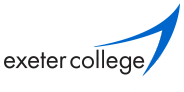 